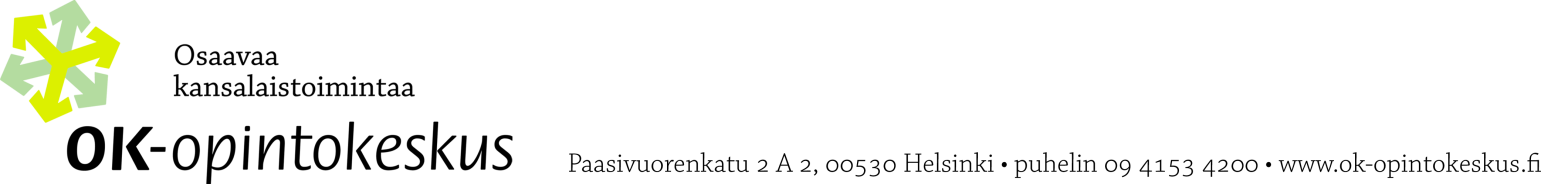 OPINTOJAKSON OSALLISTUJALUETTELO   (OK-opintokeskus täyttää)Opintojakson nimi:      Alkamis- ja päättymispäivä:      lomake 4 
2015Nimi (tekstaten)Sähköpostiosoite1.      2.      3.      4.      5.      6.      7.      8.      9.      10.      11.      12.      13.      14.      15.      16.      17.      18.      19.      20.      